Dear Applicant,The Kappa Detroit Foundation is the philanthropic arm of the Detroit Alumni Chapter of Kappa Alpha Psi Fraternity, Inc.  We have been providing scholarship/grant awards to deserving students since the late 1970’s.  Over the past eight years, we have given over $100,000.00 in scholarships and grants to deserving students and community organizations.  The number of awards varies from year to year.  The amounts of the awards range from $250.00 - $1,000.00.The criteria for our general scholarship are as follows:A Graduating High School Senior or Student enrolled in a community/junior college, four-year degree granting institution, or vocational training institution that grants a degree, certification or licensePrevious recipients can reapply one additional time within a 4-year periodSelection criteria is based on Academic Progress, Extra-Curricular Activities, School/Community Service, Potential for SuccessApplicant must submit completed application, that must include the following:Three Personal Reference Letters (at least two from school personnel). Letters must be current (dated within the last 3 months).  Letters must be sent to you to include in your submission.  Please do not have your references e-mail letters directly to us.Un-Official Transcript (Note: We may require an official transcript if an award is granted.)Applicants not using our standard application will not be considered.  However, you may include attachments or appendices to the standard form.Applicants must reside in the Southeastern MI Tri-County area of Wayne, Oakland or Macomb counties.Application must be received by 11:59pm March 3, 2019Submitting your application:The only method of submission is electronic via e-mail.  The application must be a single PDF (adobe acrobat) document – no exceptions.  Submissions not in PDF (adobe acrobat) format will not be considered. The single PDF document must be assembled in the following order:ApplicationReference LettersUnofficial TranscriptAttachments or AppendicesYou may e-mail your application to kdfscholarships@gmail.com.  Applicants will be notified by e-mail of their award status in early April 2019.  Please note, if you are awarded a scholarship you may be required to submit a W-9 with a Federal EIN or Social Security Number for tax documentation purposes.Best Regards,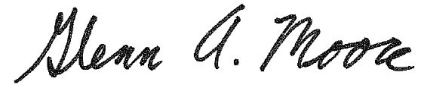 Glenn A. MooreChairman – Scholarship & Grant CommitteePlease TypeName ____________________________________________________________ Birth date___________________________ Telephone Number __________________________________________________________________________ E-mail Address _______________________________________________________________________________Mailing Address ________________________________________________________________________________________                   High School or College Attending_____________________________________________________________________Current Grade Point Average_____________  ACT Score_____________   SAT Score _____________ Father’s Name _______________________________________________ Employer ____________________________________ Mother’s Name _______________________________________________Employer ____________________________________ Name of Guardian if not living with parents____________________________________________________________ Colleges/Universities applied to Major / Career Choice (if decided): What organizations are you involved with at school or church?  Explain your level of involvement. Why do you think you would be a worthy recipient for this scholarship? 